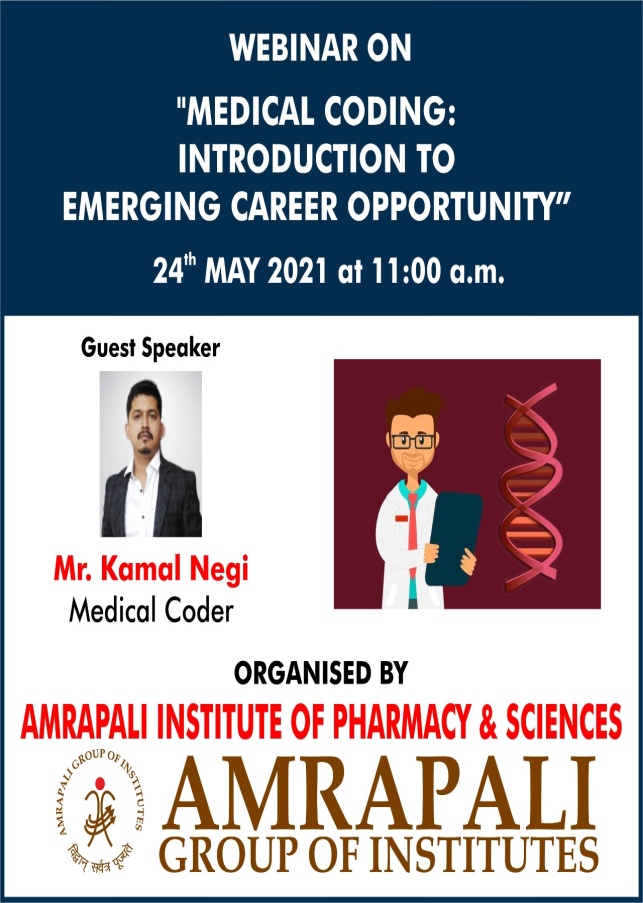 Medical coders work in all types of health care facilities, including doctor’s offices, surgery centres, hospitals and health care systems.There is increasing demand for medical coders trained in India in the healthcare BPO industry particularly servicing the US health sector. There is growing demand from hospitals for coders who can electronically maintain patients’ records and liaise with medical insurance companies for claims processing. To full fill our objective to  familiarize our Pharmacy Students to emerging trends in Health care sector a webinar was organized by Amrapali Institute of Pharmacy and sciences  on   Medical Coding  on  24 May 21.Medical coders work in all types of health care facilities, including doctor’s offices, surgery centres, hospitals and health care systems.There is increasing demand for medical coders trained in India in the healthcare BPO industry particularly servicing the US health sector. There is growing demand from hospitals for coders who can electronically maintain patients’ records and liaise with medical insurance companies for claims processing.